RHEL6.4下的openssh漏洞升级2014-5-3今天给本地的移动公司处理了一起RHEL6.4openssh漏洞问题，移动公司使用专用的漏洞扫描工具发现了如下漏洞：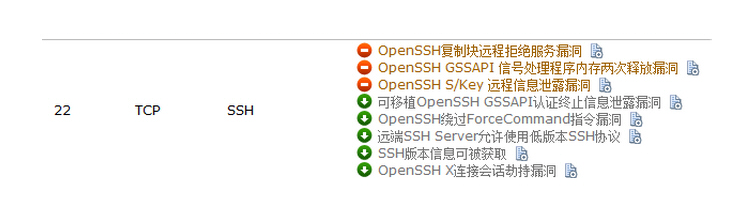 主要是因为openssh版本低，并且ssh设置不达标。必须升级系统自带的openssh版本到最新版本，并且适当修改ssh的配置文件，就可以修复类似的漏洞。openssh的运转需要openssl和zlib的支持，升级openssh最好同步升级openssl和zlib，避免出现不匹配的现象。目前3个组件的最新版本是:openssh-6.6p1.tar.gz    下载地址http://www.oschina.net/news/49792/openssh-6-6openssl-1.0.1g.tar.gz下载地址http://www.openssl.org/source/zlib-1.2.8.tar.gz下载地址http://www.zlib.net/系统自带的三个组件的版本分别是：openssh-5.3ssh –V是查看当前运行的openssh版本，注意是V是大写，linux严格遵循大小写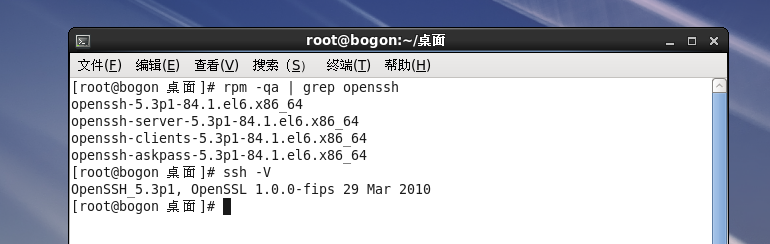 openssl-1.0.0-27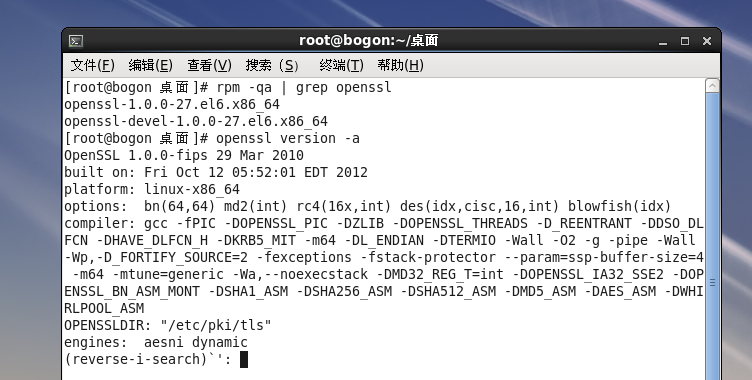 zlib-1.2.3-29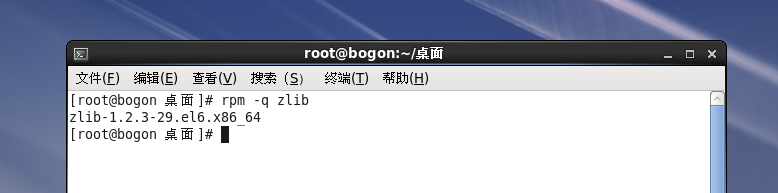 升级步骤：保证gcc已经正确安装，编译源码需要如果是远程升级，请打开系统的telnet服务，以避免在ssh升级过程中出错，无法使用ssh服务远程连接；如果是在机器旁边操作，这步可忽略。如何打开telnet服务请参考其他文档下载3个源码包使用winscp上传3个源码包到指定路径  /usr/local/src解压缩3个包tar zxvf openssh-6.6p1.tar.gztar zxvf openssl-1.0.1g.tar.gztar zxvf zlib-1.2.8.tar.gz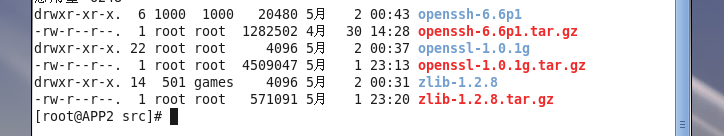 编译安装zlibcd zlib-1.2.8./configure –prefix=/usr/local/zlibmakemake install编译安装opensslcd openssl-1.0.1g./config –prefix=/usr/local/openssl(注意是config而不是configure)makemake install编译安装opensshcd openssh-6.6pl./configure --prefix=/usr --sysconfdir=/etc/ssh --with-pam --with-zlib=/usr/local/zlib --with-ssl-dir=/usr/local/openssl --with-md5-passwords（注意，如果 configure 时提示 PAM 有错误，那一般是因为系统中没有安装 pam-devel RPM 包，找到安装光盘，安装 pam-devel 就可以解决啦）makemake install升级完成，查看升级完成后的openssh版本ssh –V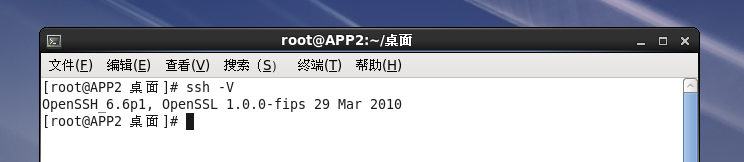 已经成功升级为6.6的 版本。修改一些ssh配置不允许使用ssh v1 协议，只允许使用sshv2协议其实在RHEL6.4   版本中，默认就是这样设置的不需要改禁用X11转发去掉x11Forwarding no前面的#在x11Forwarding yes前加#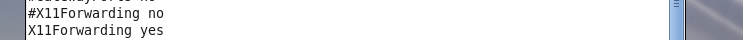 